（仮称）米子市空き地の適切な管理に関する条例（案）に対する意見用紙令和３年　　月　　日※カッコ内は法人の場合の記入項目です。ご意見記入欄住所（所在地）氏名（名称及び代表者）電話番号【ご提出先】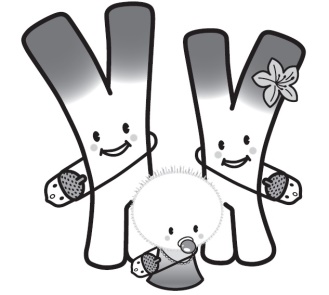 【ご提出先】米子市環境政策課〒683-0852米子市河崎3280-1ファクシミリ：0859-23-5258電子メール：kankyoseisaku@city.yonago.lg.jp